Informationfor County Councillors1st Quarter Road Casualties 2017Somerset County Council receives Personal Injury Collision Data from the Police and, using GIS Collision Data software, Somerset Road Safety analyse the data to enable the identification and prioritisation of road safety improvements to reduce ongoing collision problems The receipt, validation and processing of this data takes some time, and as part of this process Somerset Road Safety produce  summaries of injury collision data for use across the authority. We are now in a position to release data covering the first quarter of 2017 January to March. Included within this information sheet is a copy of summary data for this period. comprising an Infographic and a summary table.  We are currently carrying out a detailed analysis of the 2016 data and a Casualty Review for 2016 is being planned for release in September. We will also  monitor the increase in pedestrian collisions for this quarter.Road safety improvements arising from this data are made through engineering works, such as sign/line improvements, traffic calming, etc; they also include targeted training and education  of road users and requesting support from the Police for additional speed enforcement. Mitigation of road safety issues through education, training and publicity for the same period can be summarised as follows; 5,017 people (all age groups/road users) experienced face-to-face education through workshops, presentations, cycle training or vehicle checks. The use of social media streams also provided opportunities to educate and inform, with posts achieving 222,028 impressions or reach on the Twitter, Facebook and Youtube channels. This shows the number of people who see our content or the number of times it was displayed.The Road Safety team are planning information sessions for County Councillors to show what road safety intiatives are available for your communities, and we will provide more information shortly.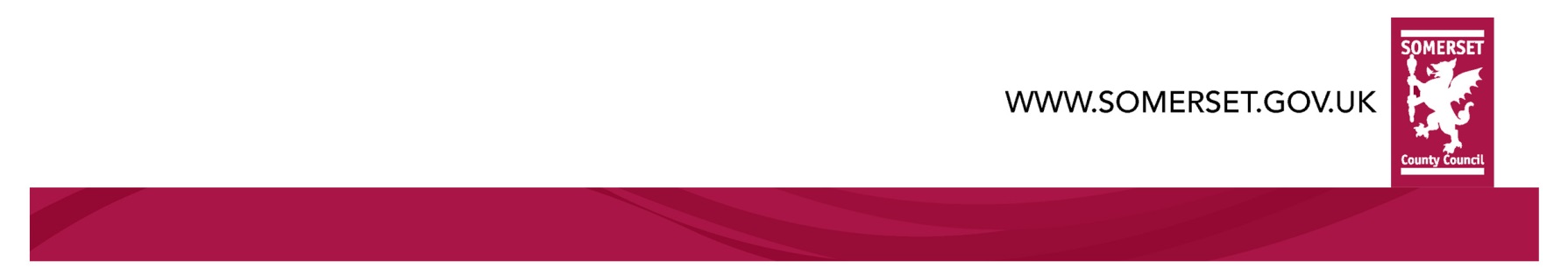 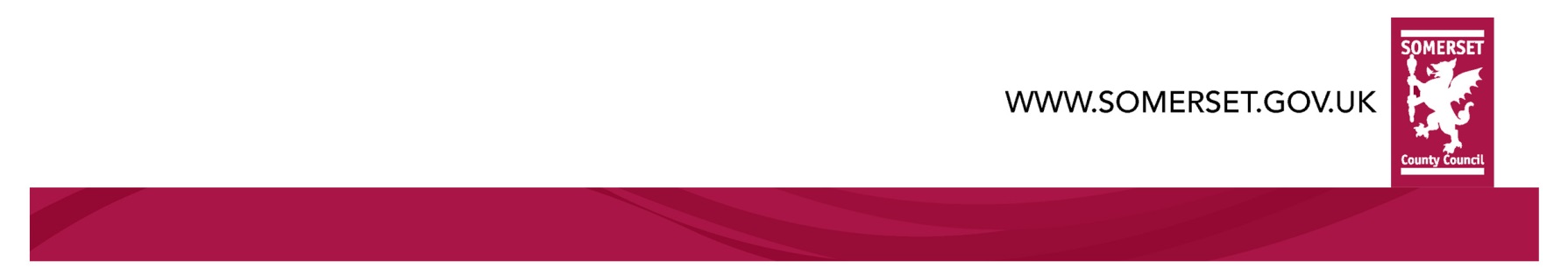 From:Matthew WardenDate: 14 August 2017To: All County Councillors and Senior OfficersFor more information please contact: Name: Matthew WardenEmail: mcwarden@somerset.gov.ukTel No.: 01823 423480